Geberit bringt innovatives Versorgungssystem FlowFit auf den MarktPerfektioniert für eine fließend leichte InstallationGeberit Vertriebs GmbH & Co KG, Jänner 2021Mit Geberit FlowFit präsentiert der europäische Marktführer für Sanitärprodukte ein neues Versorgungssystem, das sich universell einsetzen lässt. Das zukunftsweisende System orientiert sich an den drei Hauptbedürfnissen der Sanitärinstallateure und Planer: Sicherheit, Hygiene und Wirtschaftlichkeit. Dank innovativer Fittings und Rohrkomponenten profitieren Installateure von einer einfachen, zeiteffizienten und sicheren Installation des Mehrschichtverbundrohrsystems. Ein ständiger Werkzeugwechsel bei der Installation entfällt: Mit nur zwei Pressbacken lassen sich die acht Dimensionen von d16 bis d75 verpressen – das ermöglicht unterbrechungsarme, wirtschaftliche Abläufe und spart Zeit bei der Montage. Das neue Versorgungssystem ist ab April 2021 erhältlich.„Bei der Entwicklung von Geberit FlowFit hatten wir uns ehrgeizige Ziele gesetzt, die Erfüllung der drei Hauptbedürfnisse der Sanitärinstallateure und Planer – Sicherheit, Hygiene und Wirtschaftlichkeit – standen dabei im Vordergrund: Installateuren möchten wir einen besonders effizienten Installationsprozess ermöglichen und ihnen damit den Baustellenalltag deutlich erleichtern. Dafür sorgen die neue laterale Verpressung und die Reduzierung der Pressbacken: alle acht Rohrdimensionen können mit nur zwei Pressbacken verpresst werden“, erläutert Friedrich Singer, Produktmanager Rohrleitungssysteme bei Geberit, die Hintergründe und Vorteile des neuartigen Systems. „Planern hingegen bieten wir ein System, das auf Nachhaltigkeit, Hygiene und Durchflussoptimierung setzt. Es eignet sich vornehmlich für Trinkwasser und Heizung, aber auch für Kühl- und Betriebswasser, für Druckluft und Gase. Die Erfahrungen der Installateure sind dabei konsequent in den Entwicklungsprozess eingeflossen. Das Ergebnis: Geberit FlowFit entspricht genau den Bedürfnissen unserer Kunden.“Neue Maßstäbe für mehr Installationsfreundlichkeit
Zu mehr Komfort und Sicherheit bei der Installation trägt die neue laterale – also seitliche – Verpressung bei. Die Pressstelle kann problemlos in jede gewünschte Position gedreht werden. Das macht den Pressvorgang auch an schwierigen oder engen Stellen möglich. Um sicher zu verpressen, muss die Pressbacke nicht mehr den gesamten Fitting umfassen, sondern greift ganz einfach um den Pressindikator. Die Pressbride aus Edelstahl, die den Fitting umfasst, wird daraufhin zusammengezogen und die Verbindung dauerhaft dicht. Handliches Presswerkzeug, unterbrechungsfreier Pressvorgang
Häufiger Werkzeugwechsel gehört mit Geberit FlowFit der Vergangenheit an. Für die acht Rohrdimensionen von d16 bis d75 benötigt der Installateur nur noch zwei Pressbacken. Bei der Installation der FlowFit Versorgungsleitungen in Ein- und Mehrfamilienhäusern, in denen nur Rohre mit Durchmessern bis d40 zum Einsatz kommen, reicht sogar eine. Die FlowFit Pressbacken sind mit den Geberit Presswerkzeugen der Kompatibilitätsklassen [1] und [2] verwendbar. Als Alternative zum elektrisch betriebenen Pressgerät bietet Geberit für die kleineren Dimensionen d16 bis d40 eine Handpresszange an. Sie lässt sich einfach handhaben, findet in jeder Tasche Platz und erlaubt, selbst größere Rohre mit wenig Kraftaufwand zu verpressen.Ein Entgraten und Kalibrieren der Rohre ist mit Geberit FlowFit nicht notwendig. Der Entfall dieses Arbeitsschritts beschleunigt den Installationsprozess deutlich. Um die Einsteckkraft zu reduzieren, kann es jedoch trotzdem sinnvoll sein, unrunde Rohrenden mit dem Kalibrierwerkzeug, das Geberit zusammen mit den Pressbacken liefert, vorzubereiten. Mehr Sicherheit bei der Installation
Für die zuverlässige Dichtheit der Leitungen sorgen gleich mehrere Faktoren: Einer davon ist der Pressindikator, der nur abfällt, wenn eine Verbindung sicher und unlösbar verpresst ist. Die Form des Indikators lässt bei der Werkzeugführung keine Toleranzen zu, fehlerhafte Verpressungen sind dadurch nahezu ausgeschlossen. Zudem verfügt jeder Fitting über mehrere Sichtfenster, durch welche der Installateur erkennen kann, ob die Einstecktiefe stimmt. Die farbliche Übereinstimmung zwischen Pressindikator und Pressbacke minimiert zudem die Gefahr einer Verwechslung. Natürlich sind die Fittings im unverpressten Zustand undicht und werden bei einer Druckprobe mit Wasser auf jeden Fall erkannt.Hygienisch optimiert
Eine aufeinander abgestimmte und verbesserte Rohr- und Fittinggeometrie sorgt für einen optimierten Durchfluss und geringere Druckverluste. Das führt zu kürzeren Ausstoßzeiten und weniger Wasservolumen. Für einwandfreie Hygiene sorgen zudem Schutzkappen auf Fittings (inkl. Gewindefitting) und Rohrleitungen, welche die Bauteile bis zu ihrem Einbau innen sauber halten. Selbst der Planer profitiert, kann er das System doch mit kleineren Durchmessern berechnen. Mit Geberit FlowFit kann also nicht nur wirtschaftlicher geplant und gearbeitet werden, es leistet gleichzeitig einen wertvollen Beitrag zur Trinkwasserhygiene.Leichte und flexible Rohre
Geberit FlowFit ist ein Mehrschichtverbundrohrsystem. Die Rohre bestehen aus drei Lagen: Eine innere und äußere Schicht aus Polyethylen (PE-RT II) betten eine mittlere Lage aus Aluminium ein. Die äußere Kunststoffschicht aus PE-RT II bietet Schutz vor Korrosion und mechanischen Schäden. Die mittlere Aluminiumschicht macht das Rohr stabil und gleichzeitig biegefähig. Durch die PE-RT II-Innenwand sind die Leitungen korrosionsbeständig und lebensmittelecht. Planer können Geberit FlowFit daher bedenkenlos für alle Trinkwasserqualitäten einsetzen. Das neue System erfüllt die zu erwartenden strengeren Vorgaben der europäischen Chemikalienverordnung REACH 2021. Zudem ist FlowFit ÖVGW zertifiziert und verfügt über das ÜA-Zeichen für Bauprodukte in Kontakt mit Trinkwasser.Breites Sortiment für jede Bauaufgabe
Geberit FlowFit ist in den Dimensionen d16 bis d75 erhältlich. Mehrschichtverbundrohre bis d20 lassen sich von Hand oder mit Hilfe von Biegefedern biegen, für die Dimensionen ab d25 bis d50 wird ein Biegewerkzeug benötigt. Die Rohre stehen in mehreren Varianten zur Verfügung: FlowFit ist als Mehrschichtverbundrohr als Stangen- oder Rollenware erhältlich und kann als Rolle nackt, mit Schutzrohr oder vorgedämmt ausgewählt werden. Für den Einsatz in geschlossenen Kreisläufen (z.B. im Heizungsbereich) ist ebenfalls ein Mehrschichtverbundrohr als Stangen- oder Rollenware, sowie je nach Bedarf vorgedämmt und exzentrisch verfügbar. Dank dieser Variantenvielfalt und einer Auswahl von mehr als 450 Fittings aus PPSU sowie Gewindeteilen aus bleifreiem Rotguss und bleifreier Siliziumbronze lässt sich so gut wie jede Versorgungsinstallation in der Haustechnik lösen. Geberit FlowFit ist für die Heizungsinstallation von 0 bis 80 Grad, für die Trinkwasserinstallation von 0 bis 70 Grad sowie für einen Betriebsdruck bis zu 1 MPa (10 bar) zugelassen. Durch den Einsatz von vorgedämmten Rohren lassen sich im Bauprozess Zeit und Kosten einsparen. Da auf die nachträgliche Dämmung verzichtet wird, kann ein Arbeitsgang eingespart werden. Das Geberit FlowFit Sortiment sieht auch die Installation einer innenliegenden Zirkulation vor, mit der die Wärmeeinwirkung auf die Kaltwasserleitung reduziert werden kann. Zudem wird im Schacht ein geringerer Platz benötigt, kleinere Schachtabmessungen werden möglich. Der Energiebedarf für die Zirkulation minimiert sich durch den Wegfall der warmgehenden Zirkulationsleitung.Ein umfassendes Sortiment an Fittings für alle Einsatzzwecke rundet das System ab. Mit dem universellen Geberit Übergang mit MasterFix kann FlowFit zudem werkzeuglos an alle Geberit Armaturenanschlüsse sowie an WC- und Urinalelemente angeschlossen werden. Der Vorteil: Durch den Einsatz von Geberit Übergangs-T-Stücken mit MasterFix kann die Wärmeübertragung am Armaturenanschluss stark reduziert und zeitgleich eine durchgeschleifte Installation ohne zusätzliche Formteile mit geringem Stagnationspotential realisiert werden. Dies bedeutet effiziente und kostengünstige Bausituationen sowie wirtschaftliche Vorteile, da in Kombination mit den Vorwandsystemen bereits der kompatible Armaturenanschluss mitgeliefert wird.Geberit FlowFit ist außerdem mit dem Geberit PushFit Versorgungssystem kompatibel und lässt sich ohne weitere Verbindungs- und Übergangselemente einsetzen. Weiterhin ist es mittels Adapter an alle anderen Geberit Rohrleitungssysteme anschließbar. Von Anfang an verfügbare BIM DatenÜber das Geberit BIM Catalogue Plug-in haben Planer jederzeit Zugriff auf die aktuellen BIM-Daten in der jeweiligen Landessprache und für das im betreffenden Markt verfügbare Produktsortiment. Für den Marktlaunch von FlowFit stellt Geberit sicher, dass auch für das neue Versorgungssystem sämtliche BIM-Daten für die Anwendung im Geberit BIM Catalogue Plug-in zur Verfügung stehen. Mehr Information: www.geberit.at/flowfitBildmaterialDownloadlink für druckfähige Bilder: https://geberit.sharepoint.com/:f:/s/ExternalFileShare/EsvIHU169HBGvkrvx6xLN4UBbyX6KDRjLwvB8vuSZ5swug?e=sK0cdaWeitere Auskünfte erteilt:Evelyn SillippPR & MediaGeberit Vertriebs GmbH & Co KGT: +43 2742 401 3010M: +43 664 8177883evelyn.sillipp@geberit.comwww.geberit.atÜber GeberitDie weltweit tätige Geberit Gruppe ist europäischer Marktführer für Sanitärprodukte. Geberit verfügt in den meisten Ländern Europas über eine starke lokale Präsenz und kann dadurch sowohl auf dem Gebiet der Sanitärtechnik als auch im Bereich der Badezimmerkeramiken einzigartige Mehrwerte bieten. Die Fertigungskapazitäten umfassen 29 Produktionswerke, davon 6 in Übersee. Der Konzernhauptsitz befindet sich in Rapperswil-Jona in der Schweiz. Mit rund 12 000 Mitarbeitenden in rund 50 Ländern erzielte Geberit 2020 einen Umsatz von CHF 3,0 Milliarden. Die Geberit Aktien sind an der SIX Swiss Exchange kotiert und seit 2012 Bestandteil des SMI (Swiss Market Index)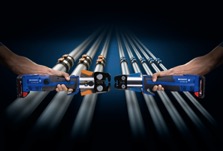 [Geberit_FlowFit_Sortiment.jpg]
Das Sortiment des innovativen Mehrschichtverbundrohrs Geberit FlowFit umfasst Rohrleitungen in den Dimensionen d16 bis d75, mehr als 450 Fittings, zwei Pressbacken sowie eine Handpresszange.
Foto: Geberit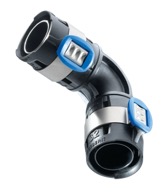 [Geberit_FlowFit_Fitting.jpg]
Mehr Komfort und Sicherheit mit dem neuen Geberit FlowFit Pressfitting: die Pressbacke greift nicht mehr um den gesamten Fitting, sondern ganz einfach um den frei positionierbaren Press-indikator. Die Pressbride aus Edelstahl, die den Fitting umfasst, wird zusammengezogen und die Verbindung dauerhaft dicht.
Foto: Geberit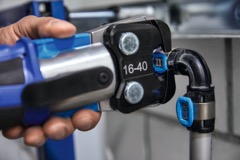 [Geberit_FlowFit_Presswerkzeug.jpg]
Für acht Dimensionen werden nur zwei Pressbacken benötigt, häufiger Werkzeugwechsel gehört somit der Vergangenheit an. Die FlowFit Pressbacken sind mit den Geberit Press-werkzeugen der Kompatibilitätsklassen [1] und [2] verwendbar.
Foto: Geberit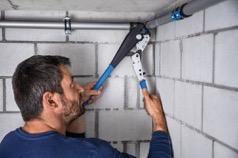 [Geberit_FlowFit_Handpress-Werkzeug_2.jpg]
Praktische Alternative zum elektrisch betriebenen Pressgerät: Die Handpresszange lässt sich einfach handhaben, findet in jeder Tasche Platz und erlaubt, selbst größere Rohre mit wenig Kraftaufwand zu verpressen. Bei der Installation der Geberit FlowFit Versorgungsleitungen in Ein- und Mehrfamilienhäusern, in denen nur Rohre mit Durchmessern bis d40 zum Einsatz kommen, reicht die Handpresszange aus.
Foto: Geberit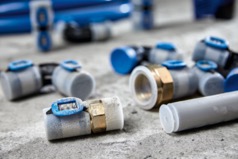 [Geberit_FlowFit_Staubschutz.jpg]
Für einwandfreie Hygiene sorgen Schutzkappen auf Fittings, Gewindefittings und Rohrleitungen, welche die Bauteile von Geberit FlowFit bis zu ihrem Einbau innen sauber halten.
Foto: Geberit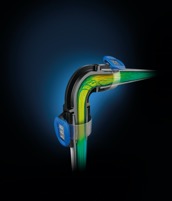 [Geberit_FlowFit_Stroemungsoptimierung.jpg]
Eine aufeinander abgestimmte und verbesserte Rohr- und Fittinggeometrie bei Geberit FlowFit sorgt für einen optimierten Durchfluss und geringere Druckverluste.
Foto: Geberit